2019/20 VNS Calendar2019/20 VNS Calendar2019/20 VNS Calendar2019/20 VNS Calendar2019/20 VNS Calendar2019/20 VNS Calendar2019/20 VNS Calendar2019/20 VNS Calendar2019/20 VNS Calendar2019/20 VNS Calendar2019/20 VNS Calendar2019/20 VNS Calendar2019/20 VNS Calendar2019/20 VNS Calendar2019/20 VNS Calendar2019/20 VNS Calendar2019/20 VNS Calendar2019/20 VNS Calendar2019/20 VNS Calendar2019/20 VNS Calendar2019/20 VNS Calendar2019/20 VNS Calendar2019/20 VNS Calendar2019/20 VNS Calendar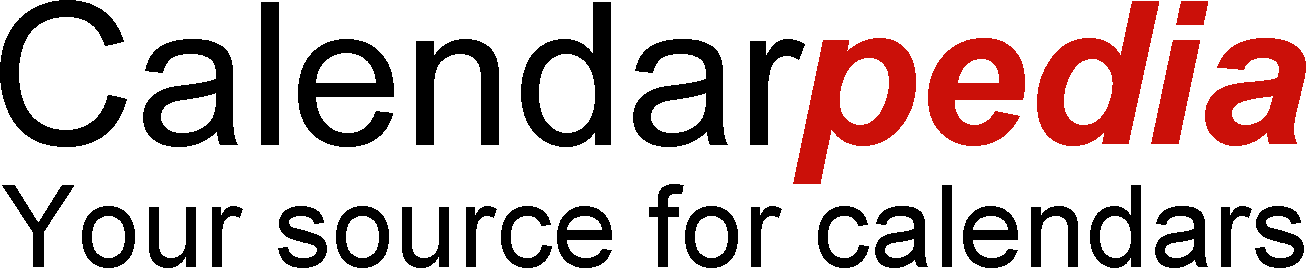 August 2019August 2019August 2019August 2019August 2019August 2019August 2019September 2019September 2019September 2019September 2019September 2019September 2019September 2019October 2019October 2019October 2019October 2019October 2019October 2019October 2019November 2019November 2019November 2019November 2019November 2019November 2019November 2019SuMoTuWeThFrSaSuMoTuWeThFrSaSuMoTuWeThFrSaSuMoTuWeThFrSa1231234567123451245678910891011121314678910111234567891112131415161715161718192021131415161718191011121314151618192021222324222324252627282021222324252617181920212223252627282930312930272829303124252627282930December 2019December 2019December 2019December 2019December 2019December 2019December 2019January 2020January 2020January 2020January 2020January 2020January 2020January 2020February 2020February 2020February 2020February 2020February 2020February 2020February 2020March 2020March 2020March 2020March 2020March 2020March 2020March 2020SuMoTuWeThFrSaSuMoTuWeThFrSaSuMoTuWeThFrSaSuMoTuWeThFrSa1234567123411234567891011121314567891011234567889101112131415161718192021121314151617189101112131415151617181920212223242526272819202122232425161718192021222223242526272829303126272829303123242526272829293031April 2020April 2020April 2020April 2020April 2020April 2020April 2020May 2020May 2020May 2020May 2020May 2020May 2020May 2020June 2020June 2020June 2020June 2020June 2020June 2020June 2020July 2020July 2020July 2020July 2020July 2020July 2020July 2020SuMoTuWeThFrSaSuMoTuWeThFrSaSuMoTuWeThFrSaSuMoTuWeThFrSa1234121234561234567891011345678978910111213567891011121314151617181011121314151614151617181920121314151617181920212223242517181920212223212223242526271920212223242526272829302425262728293028293026272829303131